              РЕШЕНИЕ	         КАРАР       от    22 марта 2017         с. Альметьево	           № 63О внесении изменений в решение Совета Альметьевского сельского поселения Елабужского муниципального района  от 15 июня 2015 года № 186 «Об утверждении Положения о муниципальной службе в Альметьевском сельском поселении  Елабужского муниципального района»В целях приведения в соответствие с действующим законодательством о муниципальной службе, Совет Альметьевского сельского поселения Елабужского муниципального районаРЕШИЛ:1. Внести следующие изменения и дополнения в Положение о муниципальной службе в Альметьевском сельском поселении  Елабужского муниципального района:1.1. Подпункт 9.1 пункта 13.1 изложить в следующей редакции:«9.1) непредставления сведений о размещении информации в информационно-телекоммуникационной сети «Интернет», предусмотренных статьей 15.1 Федерального закона от 02.03.2007 №25-ФЗ «О муниципальной службе в Российской Федерации»;1.2. Дополнить пункт 24.3 подпунктом 10.1 в следующей редакции:«10.1) сведения о размещении информации в информационно-телекоммуникационной сети «Интернет», предусмотренные статьей 15.1 Федерального закона от 02.03.2007 №25-ФЗ «О муниципальной службе в Российской Федерации».       2. Настоящее решение вступает в силу со дня его обнародования.3. Контроль за исполнением настоящего решения оставляю за собой.Глава                                                                     Р.Т. МингалееваСОВЕТ АЛЬМЕТЬЕВСКОГОСЕЛЬСКОГО ПОСЕЛЕНИЯ ЕЛАБУЖСКОГО МУНИЦИПАЛЬНОГО РАЙОНАРЕСПУБЛИКИ ТАТАРСТАН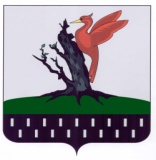 ТАТАРСТАН  РЕСПУБЛИКАСЫАЛАБУГА МУНИЦИПАЛЬ РАЙОНЫ ИЛМЭТ АВЫЛ ҖИРЛЕГЕ СОВЕТЫ